Extrair expressões Booleanas de tabelas de verdade. (AC’+B’C)Desafio 12.2 – Tendo em conta a tabela de verdade a) Calcular o nº de saídas possíveis.b) Retirar a expressão booleana da tabelac) Desenhar o circuito no logisim. d) Simplificar pelo método de karnaugh	d1) comprovar o resultado na tabela de verdade	d2) Desenhar o circuito no logisim.e) Simplificar pelo método da álgebra booleanaf) Conclusão. Resoluçãoa) Calcular o nº de saídas possíveis. Resposta 23=__8__b) Retirar a expressão booleana da tabelac) Desenhar o circuito no logisim. 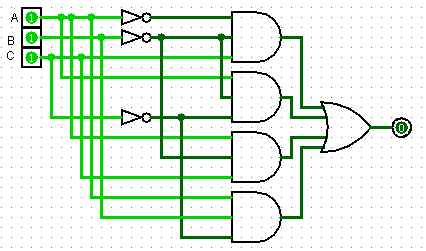 d) Simplificar pelo método de karnaughB’C + C’Ad2) Desenhar o circuito no logisim. 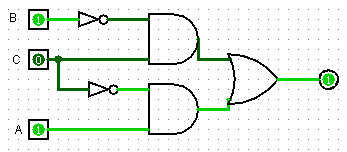 e) Simplificar pelo método da álgebra booleana f) Conclusão. Se B for 0 e C for 1 ou se A for 1 e C for 0, a saída será 1. Para as restantes hipóteses a saída será 0.EntradasEntradasEntradasSaídaExpressãob) Expressão booleanad1) comprovar o resultado na tabela de verdadeOrdemABCSSoma de produtos00000XA’B’C + AB’C’ + AB’C + ABC’X10011A’B’CA’B’C + AB’C’ + AB’C + ABC’B’C + C’A = 1+0 = 120100XA’B’C + AB’C’ + AB’C + ABC’X30110XA’B’C + AB’C’ + AB’C + ABC’X41001AB’C’A’B’C + AB’C’ + AB’C + ABC’B’C + C’A = 0+1 = 151011AB’CA’B’C + AB’C’ + AB’C + ABC’B’C + C’A = 1+0 = 161101ABC’A’B’C + AB’C’ + AB’C + ABC’B’C + C’A = 0+1 = 171110XA’B’C + AB’C’ + AB’C + ABC’X.BCA000001011111101000011030200100A114150716A11101A’B’C + AB’C’ + AB’C + ABC’Expressão booleana retirada da tabela de verdadeB’C (A’+A) + AC’ (B’+B)Propriedade distributivaB’C + AC’Teorema A+A’=1